Dystrybutor wody dla biuraPlastikowe butelki to już przeżytek. Sprawdź dystrybutor wody dla biura.Dystrybutor wody dla biura - jakie ma funkcjeJeśli chodzi o dystrybutor wody dla biura, to warto jest wybrać taki, który przystosowany będzie do danego środowiska i spełni potrzeby użytkowników. Obecne dystrybutory mają bardzo dużo funkcji. Nie jest to jedynie urządzenie, które filtruje wodę. Za jego pomocą można przygotować również ciepłą, schłodzoną i gazowaną wodę. Dystrybutor wody do biura może być również bardzo łatwy w obsłudze. Są na przykład takie z dotykowymi panelami sterowania. Ważne jest również aby dostosować moc urządzenia do ilości osób, które będą z niego korzystać.Czy dystrybutor wody dla biura opłaca się finansowoWydawać się może, że inwestycja w takie dystrybutory nie jest opłacalna i droższa niż woda butelkowana. Początkowo może tak być, ale w dłuższej perspektywie czasu wychodzi to dużo taniej.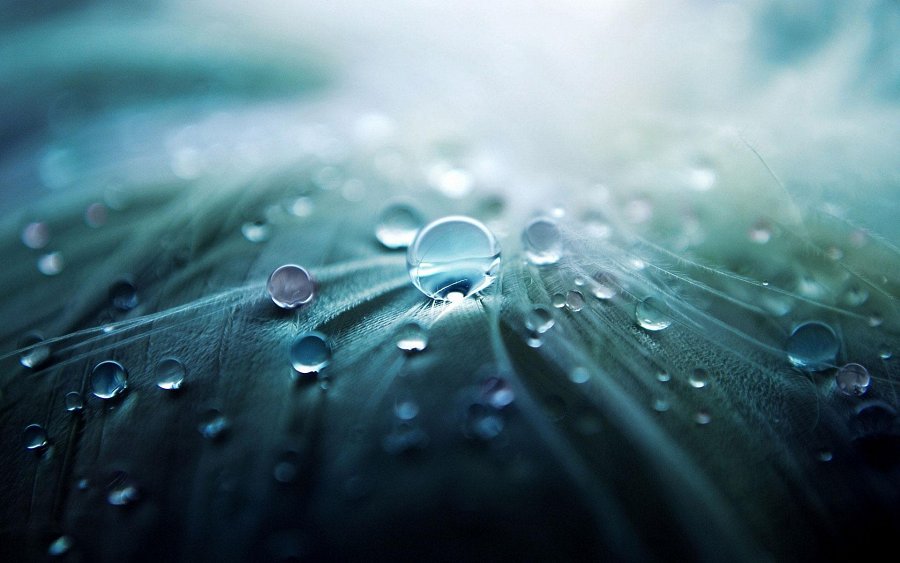 Dystrybutory a środowisko naturalneDzięki dystrybutorowi wody dla biura Twoi pracownicy będą mieli szybki dostęp do świeżej i czystej wody. Co jest dużym atutem. Jednak to nie wszystko. Ma to także bardzo pozytywny wpływ na środowisko naturalne. Dzięki dystrybutorowi Twoi pracownicy zrezygnować będą mogli z butelkowanej wody, a co za tym idzie zmniejszy się także ilość plastikowych śmieci.